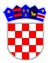 	REPUBLIKA HRVATSKAVUKOVARSKO-SRIJEMSKA ŽUPANIJAOPĆINA NEGOSLAVCIOpćinsko vijećeKLASA: 400-09/19-02/10URBROJ: 2196/06-02-20-02Negoslavci, 27.05.2020. godine	Na temelju članka 19. stavka 2  Statuta Općine Negoslavci („Službeni vjesnik“ VSŽ broj 04/20) Općinsko vijeće Općine Negoslavci na svojoj redovnoj sjednici održanoj 27.05.2020. godine donosiIzmjene i dopune Programa Zaželi za 2020. godinuI	Projekt "Zaželi - program zapošljavanja žena" u skladu je s europskim i nacionalnim preporukama o unaprjeđenju položaja žena na tržištu rada i zaštite prava žena. U skladu je i sa smjernicama politika zapošljavanja država članica EU s naglaskom na promicanje socijalne uključenosti i suzbijanja siromaštva pogotovo uzevši u obzir da će se kao sudionice ovih aktivnosti uključivati žene koje su u nepovoljnom položaju na tržištu rada, a koje će skrbiti o starijim osobama i osobama u nepovoljnom položaju. II	U Programu Zaželi za 2020. godinu („Službeni vjesnik“ broj 20/19) točka II. mijenja se i glasi: „Sukladno točki I Program Zaželi obuhvaća slijedeće aktivnosti:Rashode za zaposlene ………………………….......................................413.000,00 knNaknade troškova zaposlenima……………............................................................................155.000,00 knRashode za materijal i energiju……...........................................................70.000,00 knRashode za usluge …………………...........................................................32.000,00 knOstale rashode poslovanja…………………................................................30.000,00 knUKUPNO: ..................................................................................................700.000,00 kn“III	Ovaj Program će se objaviti u „Službenom vjesniku“ Vukovarsko-srijemske županije i stupa na snagu prvi dan nakon dana objave.Predsjednik Općinskog vijeća:Miodrag Mišanović